项目名称：鞍钢实业集团有限公司原燃料生产服务分公司年产3.5万吨熔铸合金项目环境影响报告书建设性质：新建设计规模：年产熔铸合金3.5万吨工程投资：2466万元建设地点：鞍钢实业集团有限公司厂区现有场地内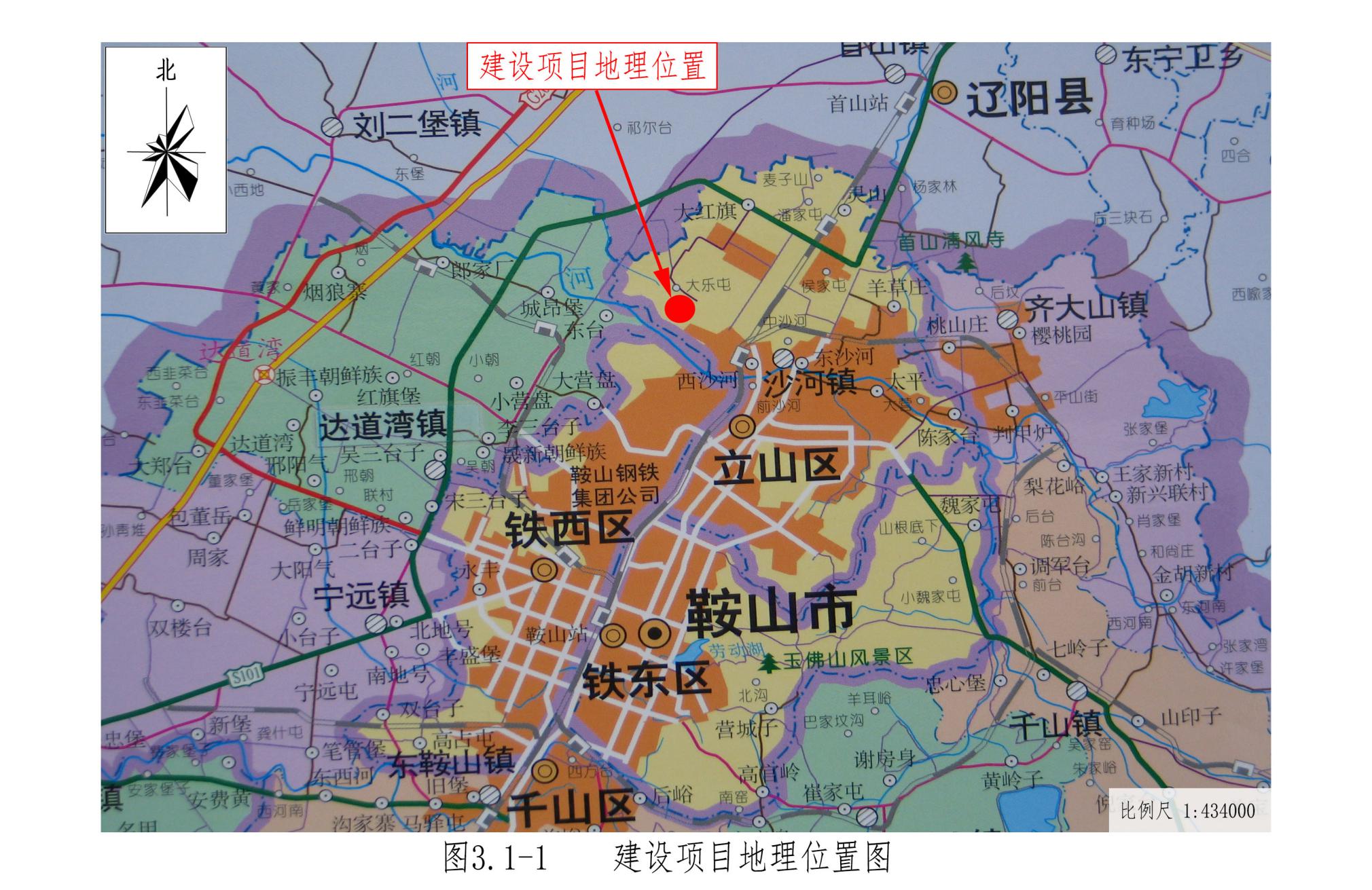 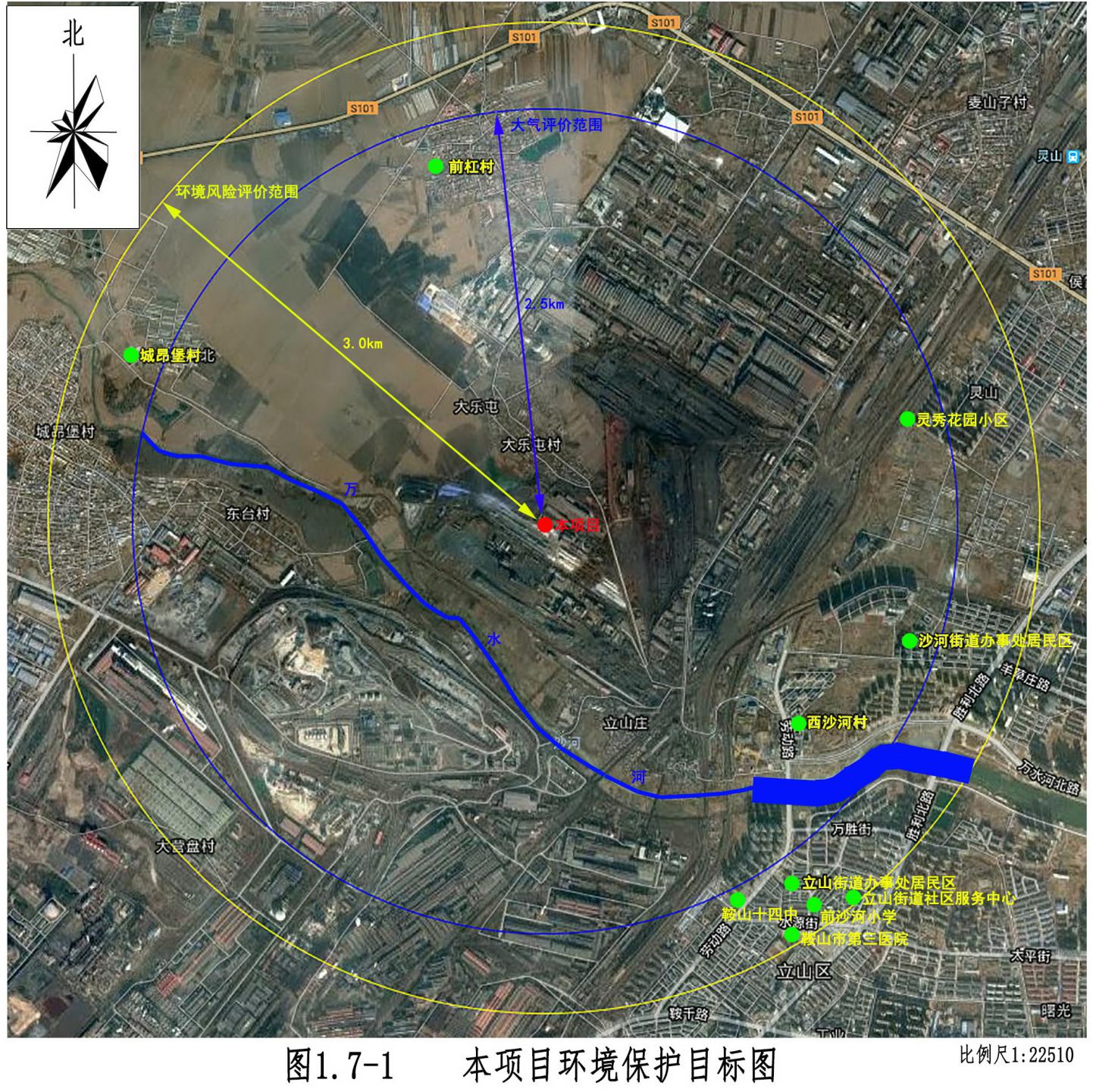 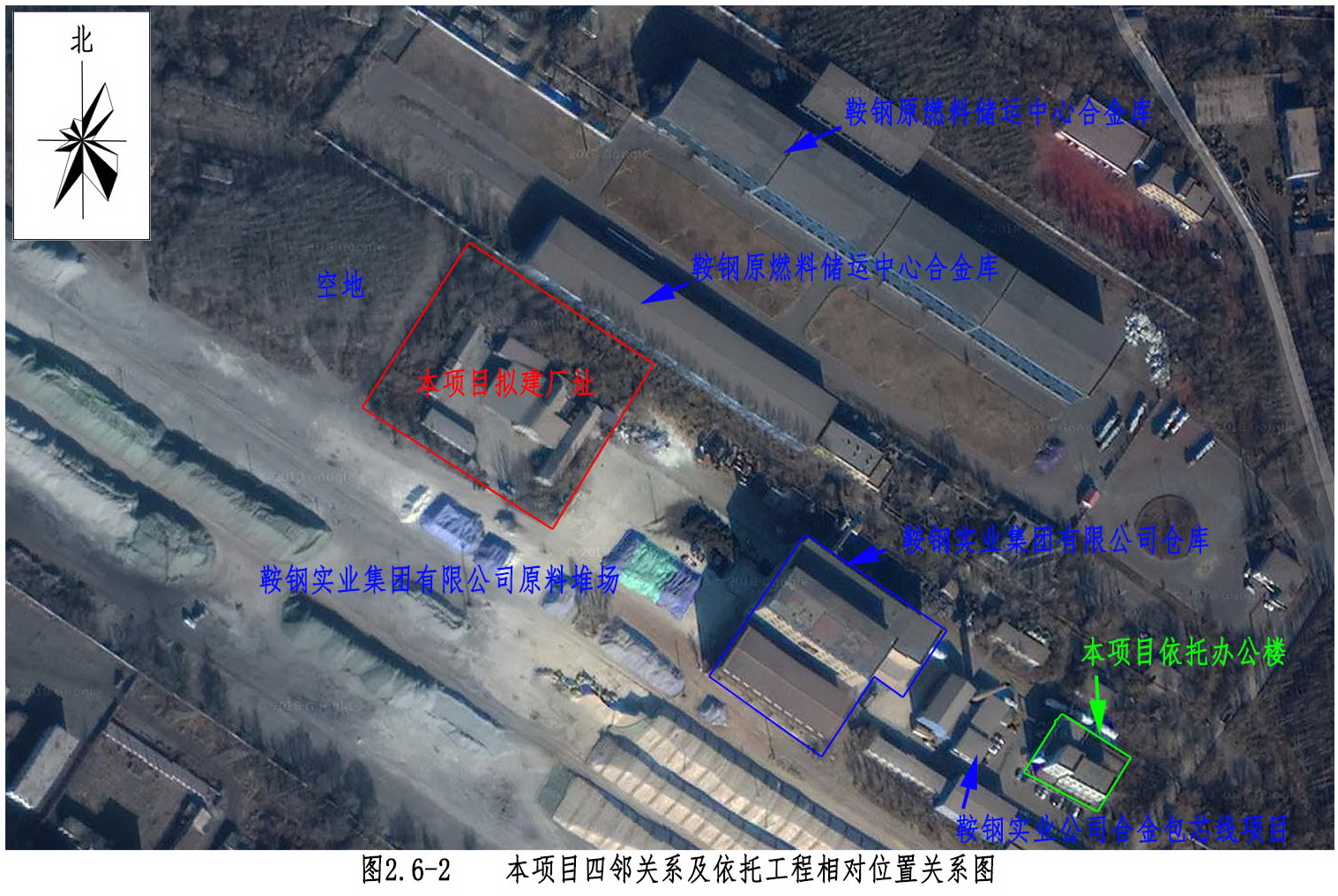 产品方案本项目主要产品为炼钢用铝基脱氧剂，包括铝铁和铝钙铁，无副产品产生。本项目产品方案详见表2.2-1。表2.2-1    本项目产品方案一览表原辅材料及消耗量本项目原辅材料及其消耗量详见表2.4-1。表2.4-1    原辅材料消耗量一览表项目组成本项目由主体工程、辅助工程、公用工程、储运工程和环保工程组成，其中，主体工程包括熔铸合金生产线3条、配料区、精整间等。本项目组成详见表2.3-1，依托工程及工程可依托性详见表2.3-2。表2.3-1    本工程组成情况一览表表2.3-2    本项目依托工程情况及可依托性本项目废气产生情况及治理措施一览表 本项目废水污染源中污染物种类、浓度及产生和排放情况噪声污染控制措施本工程对噪声污染控制的思路为：采取控制噪声源与隔断噪声传播途径相结合的方法，具体措施包括：（1）在满足工艺设计的前提下，在设备选型上尽量选用低噪声设备；（2）振动较大的设备设置单独基础，并在强振设备与管道间采取柔性连接方式，以防止振动产生噪声；（3）设计将噪声较大的泵类设备置于室内隔声，并采用隔声、吸声材料制作门窗、砌体等，防止噪声的扩散和传播。 本项目固体废物产生量及污染控制措施    单位：t/a项目环保投资一览表总结论本工程的建设符合国家产业政策，并与鞍山市总体规划、灵山工业区规划相协调，不存在重大环境制约因素。本工程采用了较为先进的工艺技术和装备，在认真履行环评和设计提出的污染防治措施后，可实现污染物长期稳定达标排放，有效减少了污染物排放量，对区域环境的影响在可接受范围内。本工程具有较好的经济效益、环境效益和社会效益；当地被调查的公众均对本工程的建设持积极赞同的态度，本工程在公示期间未收到反馈意见。因此，从环保角度分析，本项目建设运营是可行的。序号产品名称年产量（吨/年）规格主要成分包装方式1铝铁8566尺寸：长×宽×高=60mm×40mm×40mm条形块Al：45%，Fe：52.9%袋装（吨袋）2铝钙铁25709尺寸：长×宽×高=60mm×40mm×40mm条形块Al：50~55%，Ca：3~7%，Fe：35.94~44.94%袋装（吨袋）合计合计34275------原、辅材料名称主要成分（材质）规格（成分）年消耗量（t/a）包装方式来源铝锭（重熔用）Al20kg/块，99.8%17865纸箱装外购废钢FeC≤2%，S、P≤0.05%15813散装鞍钢金属钙Ca5~10mm，99.7%1317桶装/20kg（氮气保护）外购耐火材料SiO2--1.0袋装外购软水H2O--32PVC桶装外购工程名称工程名称工艺技术方案及项目组成工艺技术方案及项目组成主体工程熔铸合金生产线设置3条生产线，包括中频感应熔铸合金炉、中频电源、设备自带冷却系统和浇铸机等设备各3套。设置3条生产线，包括中频感应熔铸合金炉、中频电源、设备自带冷却系统和浇铸机等设备各3套。主体工程配料区主要是将废钢、铝锭、金属钙等原料按照产品质量标准进行调配，并根据中频感应熔铸合金炉容量装入料斗中备用主要是将废钢、铝锭、金属钙等原料按照产品质量标准进行调配，并根据中频感应熔铸合金炉容量装入料斗中备用主体工程精整间主要是冷却后从铸模倒出的熔铸合金有部分粘连和碎块，采取手工操作将粘连的合金块分开，并将精整产生的碎渣统一收集后用于回炉熔炼主要是冷却后从铸模倒出的熔铸合金有部分粘连和碎块，采取手工操作将粘连的合金块分开，并将精整产生的碎渣统一收集后用于回炉熔炼辅助工程循环水系统本项目新建循环冷却水系统（外循环）1套，主要设备包括冷却水池、喷淋式冷却塔和换热器等，循环水量为480m3/h本项目新建循环冷却水系统（外循环）1套，主要设备包括冷却水池、喷淋式冷却塔和换热器等，循环水量为480m3/h公用工程给水水源本项目生产、生活用水由灵山工业区给水管网统一供给，给水管道已铺设至本项目边界公用工程给水水量生产新鲜水用量14.5m3/h；净循环水量480m3/h（外循环）公用工程排水生活污水生活污水产生量为0.08m3/h，经化粪池收集后，排入厂区管网并经灵山工业区排水管网收集后排入鞍山市东台污水处理厂公用工程排水净循环水系统排污水净循环水系统排污水产生量为9.6m3/h，排入厂区管网并经灵山工业区排水管网收集后排入鞍山市东台污水处理厂公用工程供配电电源本项目10kV供电线路电源引自灵山28#变电所，电源线路采用电缆敷设，并新建电气室1座，内设1台1000kVA10变压器公用工程供配电用电量年用电量为1440万kw·h公用工程采暖采暖本项目生产厂房无采暖设施储运工程原料间原料间用于储存废钢、铝锭和金属钙等原料储运工程成品库成品库用于储存熔铸合金产品储运工程道路工程道路工程6.0m宽道路：300m环保工程废气治理熔炼和出炉烟尘熔炼工序熔炼和出炉过程产生的烟尘分别经集气罩收集，并经布袋除尘器处理达标后经25m高排气筒排放；每条熔铸合金生产线各设置1套集气罩，并共同通过1套布袋除尘器+1座25m高排气筒排放环保工程废水治理生活污水生活污水经化粪池收集后，排入厂区管网并经灵山工业区排水管网收集后排入鞍山市东台污水处理厂环保工程废水治理净循环水系统排污水循环冷却系统排污水排入厂区管网并经灵山工业区排水管网收集后排入鞍山市东台污水处理厂环保工程固废治理废合金渣中频感应熔铸合金炉清渣工序产生的废合金渣暂存于固废暂存间，并定期外售给选铁厂环保工程固废治理除尘灰布袋除尘器产生的除尘灰袋装收集，暂存于固废暂存间，并定期外售给烧结厂环保工程固废治理精整渣精整工序产生的精整渣回炉重新熔炼，不外排环保工程固废治理生活垃圾厂区设生活垃圾筒，生活垃圾定期由环卫部门运往指定地点处置环保工程噪声治理噪声治理对噪声设备采取隔声、减振等措施环保工程绿化工程绿化工程厂区绿化面积500m2，绿化率5%序号工程名称依托情况可依托性1给水本项目生产、生活用水来自灵山工业区给水管网，水源为太平水厂，给水管道已铺设至拟建项目边界。可依托2排水本项目排水依托鞍钢实业集团有限公司厂内现有排水管道，排水管线已接入拟建项目厂区边界，生活污水、循环冷却系统排污水最终进入鞍山市东台污水处理厂处理。可依托3办公、生活设施本项目不设置办公生活设施，职工办公、休息均依托鞍钢实业集团有限公司办公楼，该办公楼为四层，内设办公室、会议室、休息室和食堂等，建筑面积3000m2，可以满足本项目职工办公、生活需要。可依托工艺单元编号产污环节主要污染物排放方式排放特征治理措施控制效果熔炼工序G2-1中频炉颗粒物点源间歇集气罩+布袋除尘器+25m高排气筒达标排放浇铸工序G3-1中频炉颗粒物点源间歇集气罩+布袋除尘器+25m高排气筒达标排放序号污染源名称排放量（m3/h）污染物及浓度（mg/L）治理措施排放去向W8-1净循环系统排污水9.6SS：～20排入厂区管网并经灵山工业区排水管网收集后排入鞍山市东台污水处理厂处理万水河（南沙河）W8-1净循环系统排污水9.6CODCr：～50排入厂区管网并经灵山工业区排水管网收集后排入鞍山市东台污水处理厂处理万水河（南沙河）W8-2生活污水0.08CODCr：～300经化粪池收集后，排入厂区管网并经灵山工业区排水管网收集后排入鞍山市东台污水处理厂处理万水河（南沙河）W8-2生活污水0.08BOD5：～80经化粪池收集后，排入厂区管网并经灵山工业区排水管网收集后排入鞍山市东台污水处理厂处理万水河（南沙河）W8-2生活污水0.08氨氮：～20经化粪池收集后，排入厂区管网并经灵山工业区排水管网收集后排入鞍山市东台污水处理厂处理万水河（南沙河）W8-2生活污水0.08SS：～350经化粪池收集后，排入厂区管网并经灵山工业区排水管网收集后排入鞍山市东台污水处理厂处理万水河（南沙河）合计合计9.68------产污环节编号污染物名称数量性质主要成分控制措施熔炼工序S2-1布袋除尘器除尘灰400.9一般固废Fe、Al、CaO、Fe2O3和AlO3袋装收集，暂存于固废暂存间，并定期外售给烧结厂精整工序S6-1精整渣342一般固废Fe、Al、Ca合金回炉重新熔炼，不外排除渣工序S7-1废合金渣308.8一般固废Fe、Al、Ca合金及少量SiO2暂存于固废暂存间，并定期外售给选铁厂生活设施S8-1生活垃圾10.7一般固废--由环卫部门统一清运处置车间S8-2废含油抹布0.01已列入《危险废物豁免管理清单》--混入生活垃圾，由环卫部门运往指定地点处置序号污染防治项目污染防治项目采取措施及工程治理效果投资估算（万元）1大气污染防治熔炼烟尘、出炉烟尘集气罩3座+布袋除尘器1套+25m高烟囱1座达标排放1252水污染防治循环冷却系统排污水经排水管网收集后排入鞍山市东台污水处理厂处理满足DB21/1627-2008排入城镇污水处理厂标准和鞍山市东台污水处理厂进水水质要求--2水污染防治生活污水1座12m3化粪池的防渗满足DB21/1627-2008排入城镇污水处理厂标准和鞍山市东台污水处理厂进水水质要求1.53噪声污染防治设备噪声选用高效低噪型设备，风机等主要噪声源安置在厂房内，并安装隔声、减振基础等。厂界满足GB12348-2008中的3类标准12.54固废污染防治除尘灰袋装收集，暂存于固废暂存间，并定期外售给烧结厂处置率100%--4固废污染防治精整渣回炉重新熔炼，不外排处置率100%--4固废污染防治废合金渣暂存于固废暂存间，并定期外售给选铁厂处置率100%--4固废污染防治生活垃圾由环卫部门统一清运处置处置率100%1.04固废污染防治废含油抹布混入生活垃圾，由环卫部门运往指定地点处置处置率100%1.05生态环境厂区绿化绿化面积500m2绿化率5%2.56其他排污口排污口规范化满足相关规范要求0.56其他采样口标准化采样口满足相关规范要求0.5总计总计总计总计--143.5